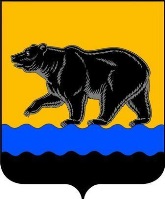 ДУМА ГОРОДА НЕФТЕЮГАНСКАР Е Ш Е Н И ЕО внесении изменений в решение
Думы города Нефтеюганска «О налоге на имущество физических лиц»Принято Думой города28 июня 2023 годаВ соответствии с главой 32 Налогового кодекса Российской Федерации, Федеральным законом от 06.10.2003 №131-ФЗ «Об общих принципах организации местного самоуправления в Российской Федерации», Законом Ханты-Мансийского автономного округа – Югры от 17.10.2014 №81-оз «Об установлении единой даты начала применения на территории Ханты-Мансийского автономного округа – Югры порядка определения налоговой базы по налогу на имущество физических лиц исходя из кадастровой стоимости объектов налогообложения», руководствуясь Уставом города Нефтеюганска, заслушав решение комиссии по бюджету и местным налогам, Дума города решила:1. Внести в решение Думы города Нефтеюганска от 28.10.2020 №849-VI «О налоге на имущество физических лиц» (с изменениями на 29.06.2022 №172- VII) следующие изменения:1) преамбулу изложить в следующей редакции:«В соответствии с главой 32 Налогового кодекса Российской Федерации,  Федеральным законом от 06.10.2003 №131-ФЗ «Об общих принципах организации местного самоуправления» в Российской Федерации, Законом Ханты-Мансийского автономного округа – Югры от 17.10.2014 №81-оз «Об установлении единой даты начала применения на территории Ханты-Мансийского автономного округа - Югры порядка определения налоговой базы по налогу на имущество физических лиц исходя из кадастровой стоимости объектов налогообложения», руководствуясь Уставом города Нефтеюганска, заслушав решение комиссии по бюджету и местным налогам, Дума города  решила:»;2) в пункте 1:а) первый абзац изложить в следующей редакции:«1.Установить на территории города Нефтеюганска налог на имущество физических лиц, особенности определения налоговой базы, налоговые льготы дополнительно к льготам, предусмотренным Налоговым кодексом Российской Федерации, основания и порядок их применения налогоплательщиками.»;б) дополнить абзацами вторым и третьим следующего содержания:«Налоговая база в отношении объектов налогообложения определяется исходя из их кадастровой стоимости с учетом особенностей, установленных статьей 403 Налогового кодекса Российской Федерации.Налоговые ставки устанавливаются в следующих размерах:»;3) в пункте 2.1 слова «100%» заменить словами «100 процентов»;4) в пункте 2.2 слова «50%» заменить словами «50 процентов»;5) в пункте 3.3:а) в подпункте 3 слова «оборудованных помещений, сооружений, используемых» заменить словами «оборудованные помещения или сооружения, используемые»;б) в подпункте 4 слова «хозяйственных строений или сооружений» заменить словами «хозяйственные строения или сооружения».2.Опубликовать решение в газете «Здравствуйте, нефтеюганцы!»                        и разместить на официальном сайте органов местного самоуправления города Нефтеюганска.3.Решение вступает в силу по истечении одного месяца со дня его официального опубликования.Глава города Нефтеюганска				Председатель Думы 						          города Нефтеюганска	________________   Э.Х.Бугай			____________М.М.Миннигулов28 июня 2023 года№ 372-VII